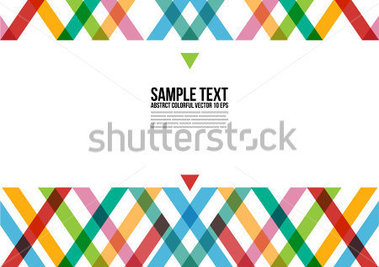 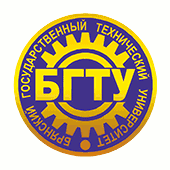 международная
мультидисциплинарная
научно-практическая
конференциястудентов, магистрантов и аспирантов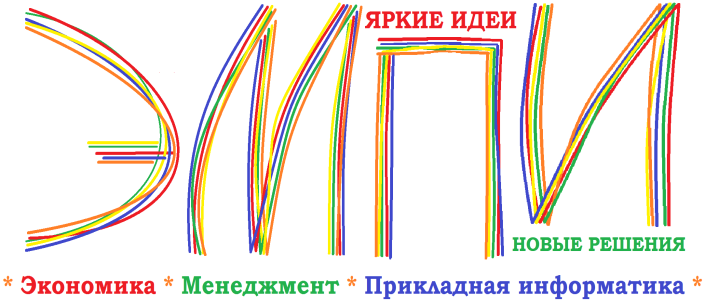 6 апреля 2016 г.Информационноеписьмо-приглашениеформа участия – очно-заочнаяБрянск – 2016организационный комитет конференцииПредседатель оргкомитета:Приглашаем Вас принять участие в Международной   мультидисциплинарной   научно-практической конференции студентов, магистрантов и аспирантов «ЭМПИ».Цель конференции - обмен научными результатами и исследовательским опытом молодых ученых; укрепление научного сотрудничества среди студентов и научных руководителей разных стран.К участию в конференции приглашаются студенты, магистранты высших учебных заведений и аспиранты, а также их научные руководители.Форма проведения конференции – очно-заочная.Рабочий язык конференции - русский.Материалы конференции будут опубликованы в сборнике научных трудов. Сборнику будет присвоен ISBN. Статьи будут размещены в РИНЦ. Выходные данные статей будут доступны в электронном виде на сайте uninti.tu-bryansk.ru, elibrary.ru.НАПРАВЛЕНИЯ РАБОТЫ КОНФЕРЕНЦИИ:СЕКЦИЯ 1. ЭкономикаСЕКЦИЯ 2. МенеджментСЕКЦИЯ 3. Прикладная и бизнес-информатикаУчастие в конференции бесплатное.ПОРЯДОК ПРЕДСТАВЛЕНИЯ
ПУБЛИКАЦИЙ:До 3 апреля 2016 г. (включительно) желающим принять участие в конференции необходимо выслать по e-mail: Helenette@yandex.ru:•	заявку на участие в конференции;•	тезисы доклада (объем – 3-5 страниц).В теме письма обязательно указать: «На ЭМПИ 6 апреля 2016 г.».После отправки документов участник должен получить уведомление об их получении. Если Вы не получили ответа от оргкомитета, пожалуйста, свяжитесь с нами по телефону 8-960-561-29-86.5 апреля 2016 г. по электронной почте пройдет рассылка программы конференции.6 апреля 2016 г. в 10.00 ч. в аудитории А320 начнется регистрация участников, а в 11.00 ч. открытие конференции. Регламент выступления – 10 мин.Текст доклада оформляется в редакторе MS Word. Название файла должно включать фамилию первого автора, затем подчеркивание и первая буква названия документа без пробелов, а именно, со статьей - Иванов_С.dос.От одного лица допускается одна публикация.На конференцию принимаются оригинальные результаты исследований ранее нигде неопубликованные.По результатам рассмотрения полученных материалов участнику сообщается решение оргкомитета о возможности их опубликования. Публикация осуществляется на конкурсной основе.ТРЕБОВАНИЯ К ПУБЛИКАЦИЯМ:Текст должен быть подготовлен в редакторе MS Word 2003-2010. Шрифт - TimesNewRoman, размер - 14 pt; межстрочный интервал -одинарный; абзац - 1,25 мм; все поля на странице - 20 мм; текст доклада должен быть выровнен по ширине, автоматическая расстановка переносов.Обязательны в тексте ссылки на рисунки и таблицы. Название таблиц и рисунков - по центру.Сканированные рисунки выполняются в черно-белом режиме, а нарисованные в графическом редакторе MS Word - группируются. Редактор формул - MS Equation (стиль - математический; размер шрифта: обычный -12 pt).После текста в случае необходимости через одну пустую строку шрифтом 12 pt приводится список литературы (не более 5 пунктов) согласно ГОСТ 7.1-2003.Ссылки на использованную литературу следует оформлять в квадратных скобках на соответствующий источник в списке литературы.Перед статьёй указывается УДК. Статья сопровождается аннотацией (не более 400 знаков с пробелами, размер шрифта - 12pt).Объем публикаций 3-5 полных страниц печатного текста, включая список литературы.ФОРМА ЗАЯВКИПРИМЕР ОФОРМЛЕНИЯ СТАТЬИВНИМАНИЕ!Текст статьи должен быть тщательно выверен автором и научным руководителем. Представленные материалы проверяются на плагиат и авторам не возвращаются.Статьи, не удовлетворяющие требованиям научно-практической новизны и оформленные с нарушением указанных параметров, не будут допущены к участию в конференции.ФедонинОлег НиколаевичФедонинОлег Николаевич– ректор БГТУ, проф., д.т.н.Члены оргкомитета:Члены оргкомитета:Члены оргкомитета:СканцевВиталийМихайлович- проректор по науке БГТУ, доц., к.т.н.- проректор по науке БГТУ, доц., к.т.н.ДанькинМаксимАндреевич- начальник управления по молодежной политике департамента образования и науки Брянской области- начальник управления по молодежной политике департамента образования и науки Брянской областиЦыганковМаксимВалерьевич- руководитель Брянского регионального отделения Всероссийской общественной организации «Молодая Гвардия Единой России»- руководитель Брянского регионального отделения Всероссийской общественной организации «Молодая Гвардия Единой России»СорокинаЕленаИвановна– декан факультета экономики и управления БГТУ, доц., к.э.н.– декан факультета экономики и управления БГТУ, доц., к.э.н.МельковскаяКсенияРомановна- зам. декана ФЭУ, доц., к.э.н., ответственная за публикации по секции 1 (mkr-eopu@mail.ru)- зам. декана ФЭУ, доц., к.э.н., ответственная за публикации по секции 1 (mkr-eopu@mail.ru)ЛаричеваЕленаАнатольевна- доц., к.э.н., ответственная за публикации по секции 2 (Helenette@mail.ru)- доц., к.э.н., ответственная за публикации по секции 2 (Helenette@mail.ru)ДемиденкоАлександрИгоревич- зам. декана ФЭУ, доц., к.т.н., ответственный за публикации по секции 3 (feu@tu-bryansk.ru)- зам. декана ФЭУ, доц., к.т.н., ответственный за публикации по секции 3 (feu@tu-bryansk.ru)Фамилия, имя, отчество автораМесто учёбы с указанием принадлежности (студент, магистрант, аспирант)ФИО научного руководителя, должность, ученая степень, ученое званиеНазвание статьиСекцияПочтовый адрес (с индексом)Телефон для связи с авторомE-mail автора и руководителяУДКА.А. ИвановНаучный руководитель: доц. В.В. Сидоров,Брянский государственный технический университетНАЗВАНИЕ СТАТЬИРассмотрено…Текст статьиСписок литературыАбалкин, Л.И. Выбор за Россией / Л.И. Абалкин. - М.: Институт экономики РАН, 2014. – 350 с.Бобков, В.А. О задачах повышения уровня и качества жизни населения России / В.А. Бобков // Общество и Экономика. -2012.- №2. – С. 10-15.Управление инновациями / под ред. В.Н. Гунина. - М.: ИНФРА-М, 2000. – 185 с.